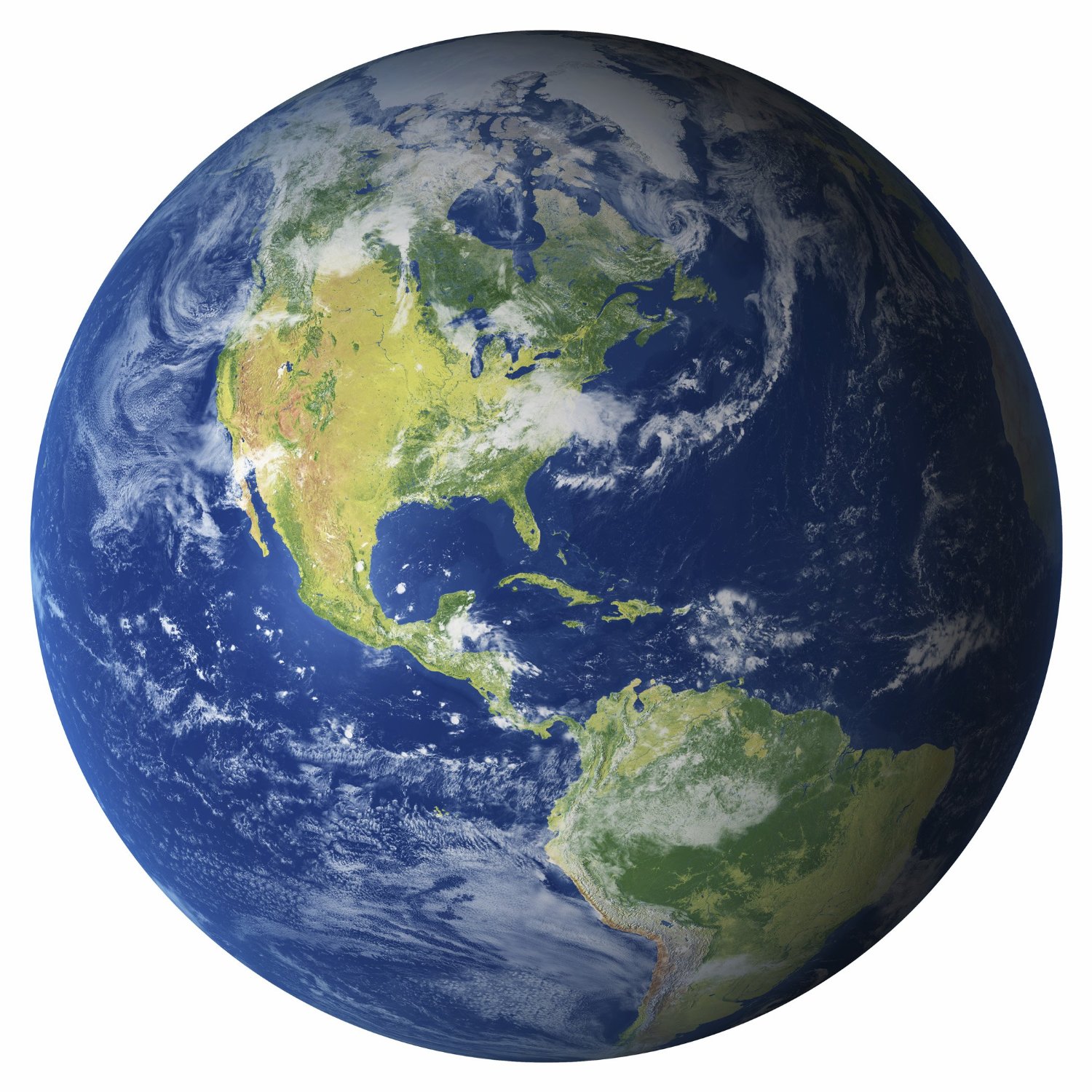 Earth Day CelebrationFriday, April 22, 2016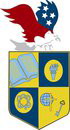 U.S. INTERNATIONAL CHRISTIAN ACADEMYwww.usicahs.orgadmin@USICAHS.ORG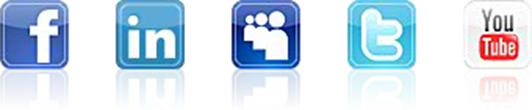 